Greyfriars Primary School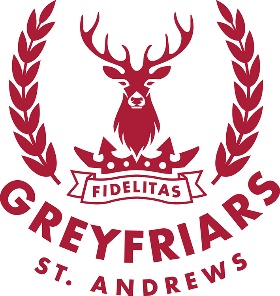 Newsletter20.12.22Dear AllIt has been a very busy term, with lots of different activities to help us prepare for and celebrate Christmas.  Thank you for all your support, it has been wonderful to be able to invite you into school so that the children could share their activities and learning with you.Shared StartThe children in P1-3 enjoyed welcoming you into their classrooms and sharing some activities with you.  We will offer you more opportunities to do this in the new year as well as extend the invitation to the parents of P4-7.  Dates for this will be shared in the new term.P1-3 Nativity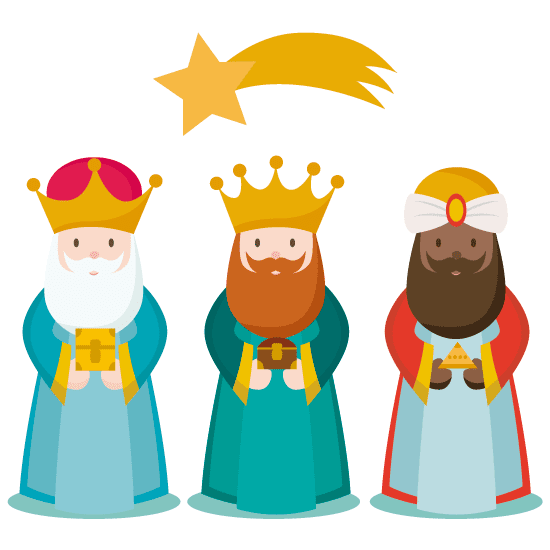 It was lovely to see the children in P1-3 perform their Nativity for us and being ably supported by the older children with their singing.  Thank you to everyone who came along to watch the performance and support the children.  A special mention goes to the class teachers for all their hard work to put it together and also to the Parent Council for organising teas and coffees.Christmas FayreCongratulations go to the children in P4-7 for taking full responsibility for organising our Christmas Fayre.  The children designed all the games as well as making all the craft items which were for sale.  They have certainly shared how enterprising they can be and have developed a range of skills for learning, life and work.  Their efforts resulted in a phenomenal £1670.00 being raised for school funds.  The children will be consulted on how this is spent.  It was lovely to see so many of our families supporting the efforts of the children, thank you for all your support.  Thanks also go to the Parent Council for organising most of the raffle prizes and providing the selection boxes for Santa’s Grotto.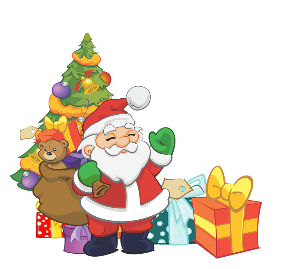 Winter Weather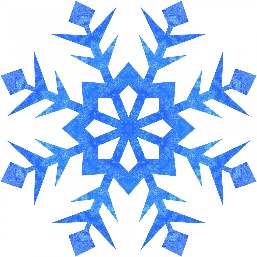 As the recent weather has shown us, it is continually changing between mild and freezing temperatures.  Please keep in touch with Fife Council, especially when faced with extreme weather,  at  www.fife.gov.uk/winter.  Sacraments 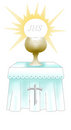 Fr. Michael John has now set the dates for when the children will receive the Sacraments.  All children must be enrolled at the Church; forms to do this are available at the back of St. James RC Church and should be returned to the Presbytery.As part of the enrolment process for First Holy Communion and Confirmation, Fr Michael John is holding a parents’ meeting in the Parish Hall on Thursday 12th January at 6pm for the parents of those children who will be receiving the Sacrament of First Holy Communion, and at 7pm for the parents of the Confirmandi.  Dates of SacramentsFirst Holy Communion (Primary 4) Saturday 27th May at 10amConfirmation (Primary 7) Sunday 4th June at 11am Mass. The Archbishop will celebrate this Mass and confirm the children.I am currently waiting for the date for Reconciliation to be confirmed.BikeabilityChildren in primary Seven have almost completed Level 2 in Bikeability.  When the instructor is ready to start working with P6, I will be in touch with parents.  Thank you to those parents who have offered to donate or loan us helmets.  If you are happy to do so, please hand them into the office.Pre-loved School UniformAs you know, we have a wide variety of pre-loved school uniform here in school. One of our parents, Anya Hart Dyke, has offered to manage the uniform ‘shop’. If you need any uniform please contact Anya 07971820945 anyahd@yahoo.com and she will be happy to organise uniform for you. There is no cost involved.On behalf of the pupils and staff, I would like to wish you all a happy and joyous Christmas and a good New Year when it comes.Yours sincerelyCollette CromptonGreyfriarsrcps.headteacher@fife.gov.ukDates for your DiaryWednesday 21st December – School finishes for the Christmas Holidays at 3pm Thursday 5th January – Back to SchoolTuesday 17th January – P7 Bikeabilty restarts.Friday 27th January – Interim Reports to be sent to all parentsSaturday 27th May at 10 am – First Holy Communion at St. James RC ChurchSunday 4th June at 11am – Confirmation Mass at St. James RC Church